Cuidemos nuestros ojos del glaucoma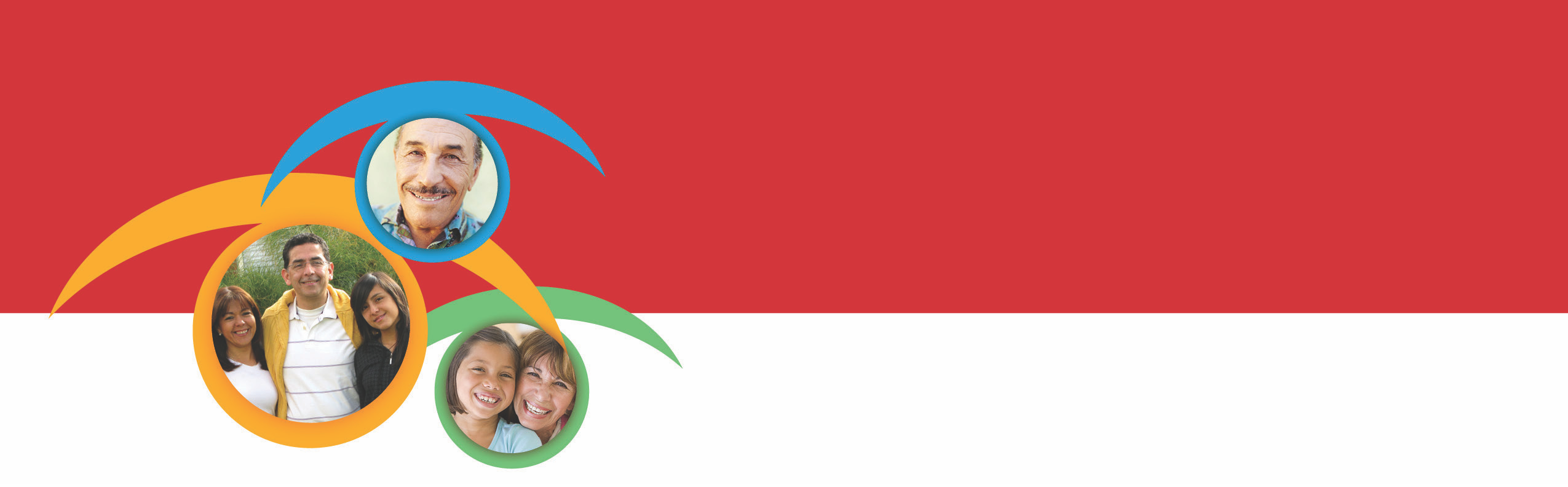 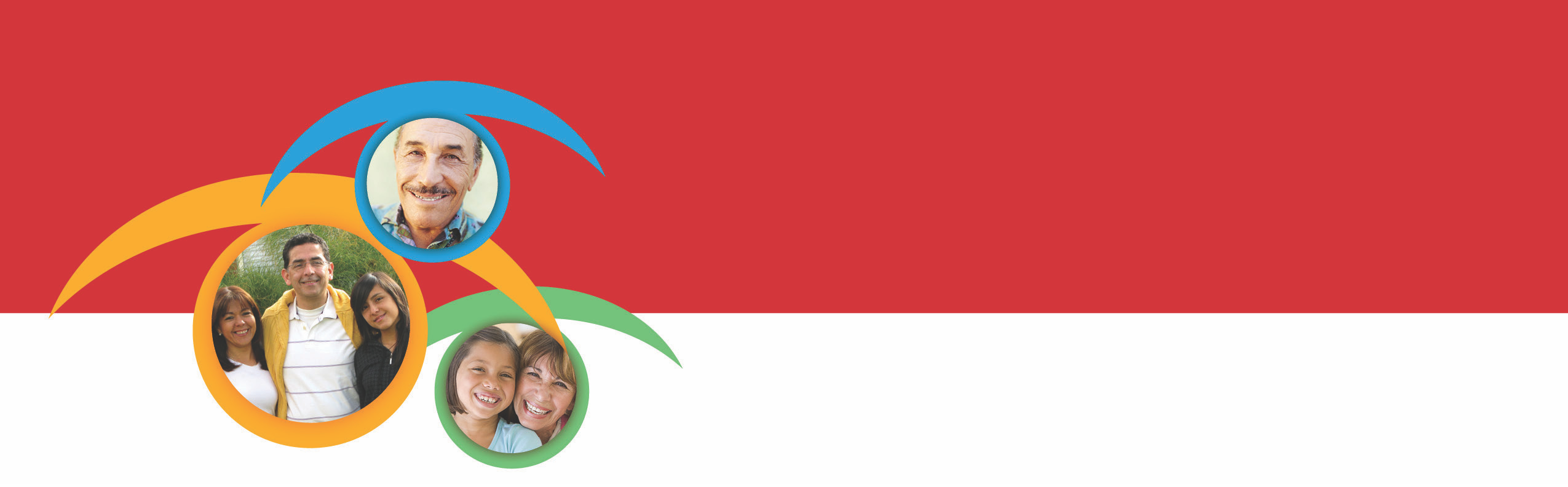 [Nombre del evento]El glaucoma no da señales de aviso. Si no se trata, el glaucoma puede causar pérdida permanente de la visión e incluso ceguera. Afortunadamente, el glaucoma puede detectarse con un examen completo de los ojos con dilatación de las pupilas. Este examendebe hacerse cada año o cada dos años. La detección y tratamiento tempranos pueden salvar su vista.Si usted es mayor de 60 años y tiene historial familiar de glaucoma, usted está en mayor riesgo de tener glaucoma. Ocho de cada 10 hispanos/latinos no sabe que tiene glaucoma.Cuidemos nuestros ojos del glaucoma. Lo invitamos aprender sobre esta enfermedad del ojo y cómo puede proteger su visión.Cuándo: [añadir la fecha y hora]Dónde: [añadir el lugar]Confirme su asistencia antes del [añadir información]Para información adicional llamar a [añadir nombre] al[añadir # telefónico o correo electrónico]